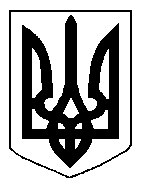 БІЛОЦЕРКІВСЬКА МІСЬКА РАДА	КИЇВСЬКОЇ ОБЛАСТІ	Р І Ш Е Н Н Я
від  31 січня  2019 року                                                                        № 3412-65-VIIПро затвердження технічної документації із землеустрою щодо встановлення (відновлення) меж земельної ділянки в натурі (на місцевості) та передачу земельної ділянки комунальної власності у  спільну сумісну власність громадянам Грязновій Тетяні Петрівні, Кашперенко Валентині Анатоліївні, Кириленко Світлані Петрівні,Калініченку Юрію ПетровичуРозглянувши звернення постійної комісії з питань земельних відносин та земельного кадастру, планування території, будівництва, архітектури, охорони пам’яток, історичного середовища та благоустрою до міського голови від 28 грудня 2018 року №596/2-17, протокол постійної комісії з питань  земельних відносин та земельного кадастру, планування території, будівництва, архітектури, охорони пам’яток, історичного середовища та благоустрою від 28 грудня 2018 року №158, заяву громадян Грязнової Тетяни Петрівни, Кашперенко Валентини Анатоліївни, Кириленко Світлани Петрівни, Калініченка Юрія Петровича від 26 грудня 2018 року №6149, технічну документацію із землеустрою щодо встановлення (відновлення) меж земельної ділянки в натурі (на місцевості), відповідно до ст. ст. 12, 40, 79-1, 89, 116, 118, 122, 125, 126, ч. 14 ст. 186 Земельного кодексу України, ч.5 ст. 16 Закону України «Про Державний земельний кадастр», ст. 55 Закону України «Про землеустрій», п. 34 ч. 1 ст. 26 Закону України «Про місцеве самоврядування в Україні», Інструкції про встановлення (відновлення) меж земельних ділянок в натурі (на місцевості) та їх закріплення межовими знаками затвердженої Наказом Державного комітету України із земельних ресурсів від 18 травня 2010 року за № 376, міська рада вирішила:   	1.Затвердити технічну документацію із землеустрою щодо встановлення (відновлення) меж земельної ділянки в натурі (на місцевості) громадянам Грязновій Тетяні Петрівні, Кашперенко Валентині Анатоліївні, Кириленко Світлані Петрівні, Калініченку Юрію Петровичу з цільовим призначенням 02.01. Для будівництва і обслуговування житлового будинку, господарських будівель і споруд (присадибна ділянка)  (під розміщення існуючого житлового будинку) за адресою: вулиця Шевченка, 72,  площею 0,0825 га, що додається.           2.Передати земельну ділянку комунальної власності у спільну сумісну власність громадянам Грязновій Тетяні Петрівні, Кашперенко Валентині Анатоліївні, Кириленко Світлані Петрівні, Калініченку Юрію Петровичу з цільовим призначенням 02.01. Для будівництва і обслуговування житлового будинку, господарських будівель і споруд (присадибна ділянка)  (під розміщення існуючого житлового будинку) за адресою: вулицяШевченка, 72,  площею 0,0825 га, за рахунок земель населеного пункту м. Біла Церква. Кадастровий номер: 3210300000:04:013:0241.           3.Громадянам, зазначеним в цьому рішенні зареєструвати право власності на земельну ділянку в Державному реєстрі речових прав на нерухоме майно           4.Контроль за виконанням цього рішення покласти на постійну комісію з питань  земельних відносин та земельного кадастру, планування території, будівництва, архітектури, охорони пам’яток, історичного середовища та благоустрою.Міський голова                                                              	               Г. Дикий